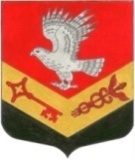 МУНИЦИПАЛЬНОЕ ОБРАЗОВАНИЕ«ЗАНЕВСКОЕ ГОРОДСКОЕ ПОСЕЛЕНИЕ»ВСЕВОЛОЖСКОГО МУНИЦИПАЛЬНОГО РАЙОНАЛЕНИНГРАДСКОЙ ОБЛАСТИСОВЕТ ДЕПУТАТОВ ЧЕТВЕРТОГО СОЗЫВАРЕШЕНИЕ 24.08.2021 года                                                                                     		  № 46 гп. Янино-1О награждении Почетной грамотой главы  МО «Заневское городское поселение»В соответствии с Положением о Почетной грамоте главы муниципального образования «Заневское городское поселение» Всеволожского муниципального района Ленинградской области, утвержденным решением совета депутатов от 26.09.2018 № 48, совет депутатов принял РЕШЕНИЕ:1. Наградить Почетной грамотой главы муниципального образования «Заневское городское поселение» Всеволожского муниципального района Ленинградской области за особые заслуги перед муниципальным образованием «Заневское городское поселение» Всеволожского муниципального района Ленинградской области граждан согласно приложению.2. Решение вступает в силу со дня его подписания. 3. Контроль над исполнением решения возложить на постоянно действующую депутатскую комиссию по экономической политике, бюджету, налогу и инвестициям.   Глава муниципального образования                                     	        В.Е. Кондратьев Приложение к решениюот 24.08.2021 года № 46  Список награждаемых Почетной грамотой главы муниципального образования «Заневское городское поселение» Всеволожского муниципального района Ленинградской области:Акуличев Николай Николаевич – дружинник Добровольной народной дружины МО «Заневское городское поселение»;Мамичев Сергей Михайлович – дружинник Добровольной народной дружины МО «Заневское городское поселение»;Пономарев Юрий Васильевич – дружинник Добровольной народной дружины МО «Заневское городское поселение»;Егиазарян Гор Вартанович – начальник административно-управленческого отдела МКУ «Центр оказания услуг»;Голдберг Ирина Владимировна – заместитель директора по учебно-воспитательной работе МОБУ «СОШ «Кудровский ЦО № 1»;  Терентьева Валерия Евгеньевна – заместитель директора по дополнительному образованию МОБУ «СОШ «Кудровский ЦО № 1»;Фролов Михаил Юрьевич – заместитель директора по безопасности МОБУ «СОШ «Кудровский ЦО № 1»;Елисеев Сергей Александрович – учитель технологии МОБУ «СОШ «ЦО «Кудрово»;Яковенко Мария Леонидовна – учитель истории и обществознания МОБУ «СОШ «ЦО «Кудрово».